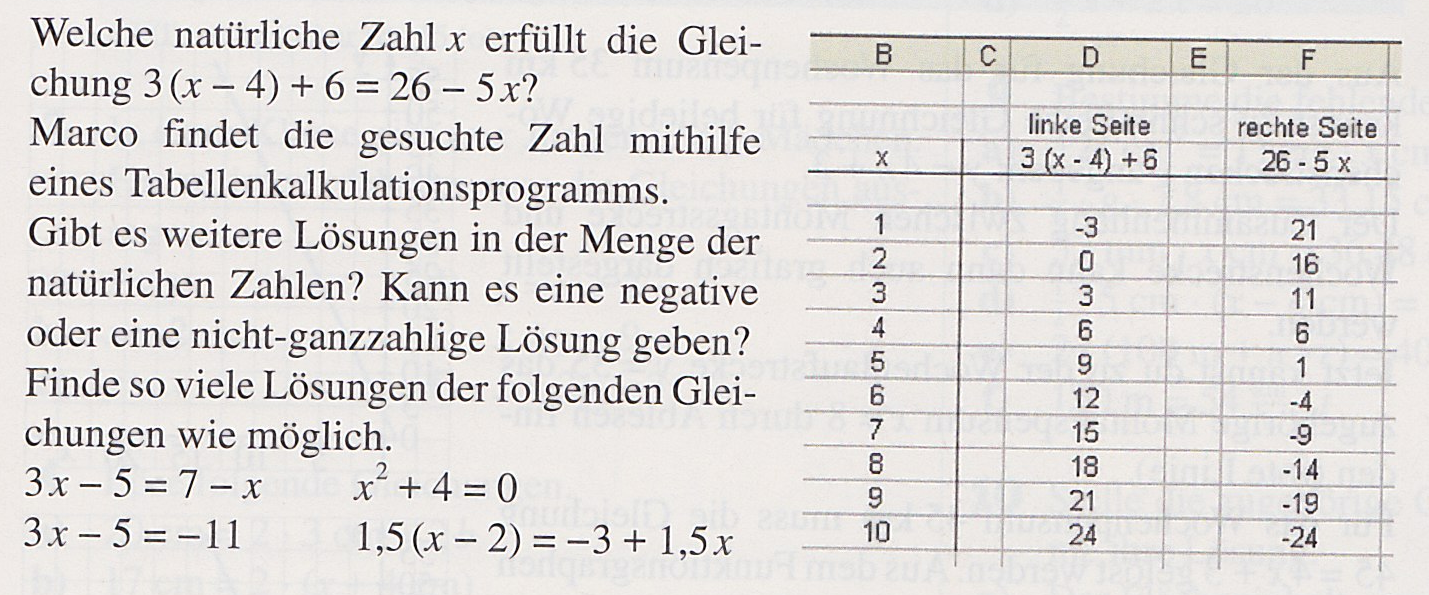 Welche natürliche Zahl x erfüllt die Gleichung 3(x – 4) + 6 = 26 – 5x? In der rechten Abbildung wurde mithilfe der Tabellenkalkulation eine Lösung gefunden. Gib die Lösung der Gleichung an und begründe, warum es keine weiteren Lösungen geben kann.Programmiere das obige Tabellenblatt. 
[Tipp: Was ist ein Zahlenwert? Was eine Formel?]Hinweis: Du kannst eine Lösung unter der Internetadresse www.cornelsen.de/fokus-mathematik aufrufen. Dort gibst Du für die Buchkennung MFK54007 ein und für den Mediencode 179-1, drückst „Los“, und es erscheint folgende Seite: 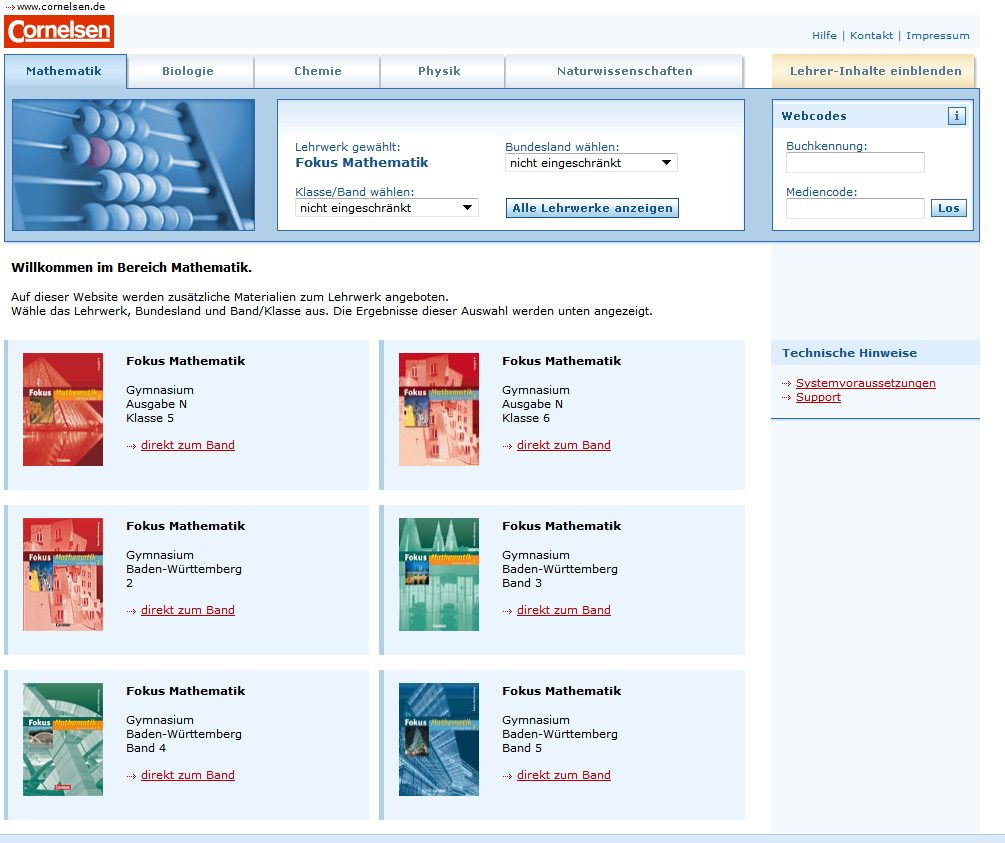 Dann klickst Du die Tabelle zum Lösen von Gleichungen an (OpenOffice), die Du anschließend öffnen musst. 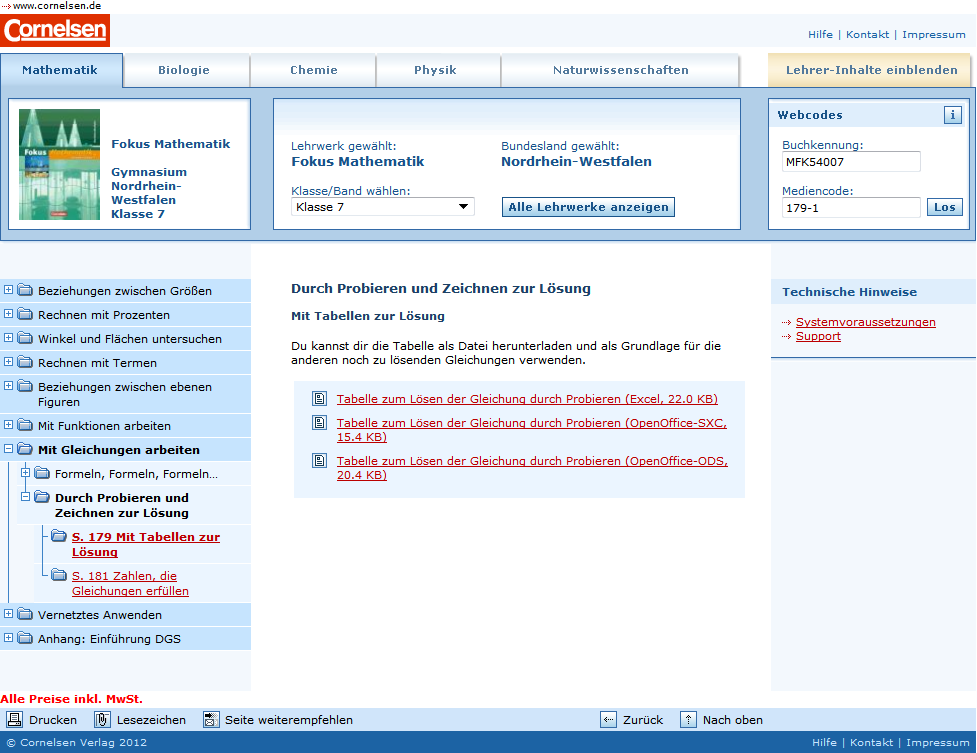 b)  Löse mithilfe der TK genauso      die folgenden Gleichungen. c)  Löse alle Gleichungen – wenn möglich – mithilfe von Äquivalenzumformungen. 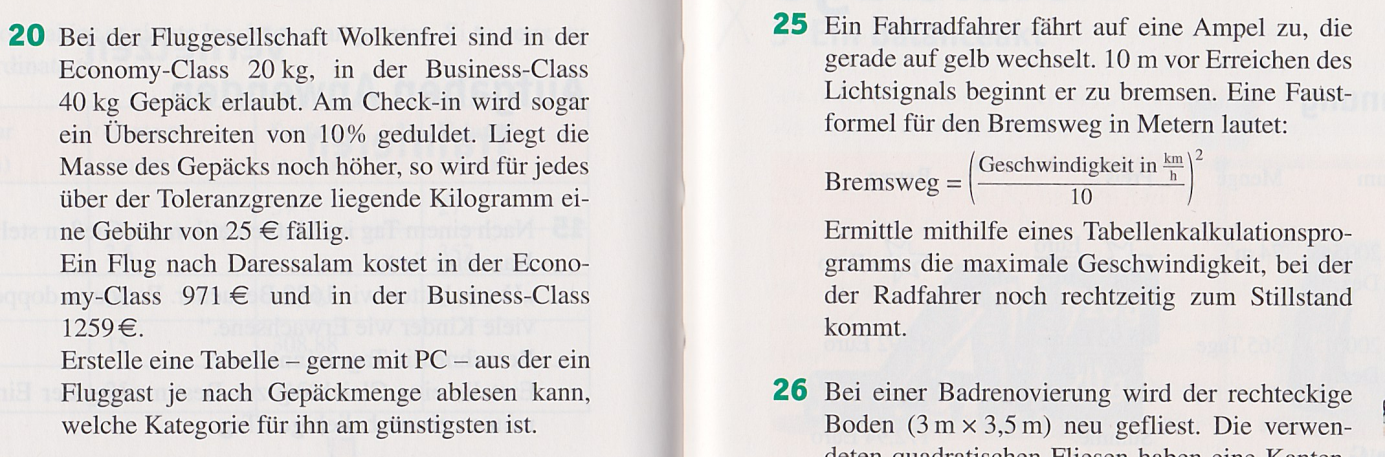 d) 						            e)  AB8 – Probieren geht über Studieren – Lösen von Gleichungen mithilfe von TabellenkalkulationSende mir Deine Lösungen zu (joernmeyer@web.de) und vermerke Deine Arbeit auf dem Arbeitsplan unter „Sonstiges“.